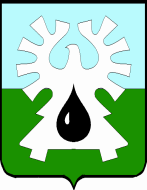 ГОРОДСКОЙ ОКРУГ УРАЙХанты-Мансийского автономного округа - ЮгрыАдминистрация ГОРОДА УРАЙПОСТАНОВЛЕНИЕ(в редакции постановления администрации города Урай от 27.12.2022 №3347, от 06.02.2023 №217, 25.04.2023 №856 ) от 26.07.2022                                                                                            			 № 1756О перечнях муниципальных услуг, предоставление которых организуется в многофункциональном центре  предоставления государственных и муниципальных услугВ соответствии с Федеральным законом от 27.07.2010 №210-ФЗ «Об организации предоставления государственных и муниципальных услуг», постановлением Правительства Российской Федерации от 27.09.2011 №797 «О взаимодействии между многофункциональными центрами предоставления государственных и муниципальных услуг и федеральными органами исполнительной власти, органами государственных внебюджетных фондов, органами государственной власти субъектов Российской Федерации, органами местного самоуправления»:1. Утвердить:1.1. Перечень муниципальных услуг города Урай, предоставление которых организуется в автономном учреждении Ханты-Мансийского автономного округа – Югры «Многофункциональный центр предоставления государственных и муниципальных услуг Югры», согласно приложению 1;1.2. Перечень муниципальных услуг города Урай, предоставление которых организуется в автономном учреждении Ханты-Мансийского автономного округа – Югры «Многофункциональный центр предоставления государственных и муниципальных услуг Югры» в полном объеме, согласно приложению 2.2. Непосредственное предоставление муниципальных услуг от имени автономного учреждения Ханты-Мансийского автономного округа – Югры «Многофункциональный центр предоставления государственных и муниципальных услуг Югры» осуществляется филиалом автономного учреждения Ханты-Мансийского автономного округа – Югры «Многофункциональный центр предоставления государственных и муниципальных услуг Югры» в городе Урае.3. Признать утратившими силу постановления администрации города Урай:1) от 30.06.2012 №1974 «Об утверждении Перечня муниципальных услуг муниципального образования городской округ город Урай, предоставление которых организуется в многофункциональном центре предоставления государственных и муниципальных услуг»; 2) от 03.10.2013 №3459 «О внесении изменений в перечень муниципальных услуг муниципального образования городской округ город Урай, предоставление которых организуется в многофункциональном центре предоставления государственных и муниципальных услуг»; 3) от 21.10.2014 №3688 «О внесении изменений в приложение к постановлению администрации города Урай от 30.06.2012 №1974»; 4) от 17.03.2015 №926 «О внесении изменений в приложение к постановлению администрации города Урай от 30.06.2012 №1974»;5) от 07.06.2016 №1555 «О внесении изменений в приложение к постановлению администрации города Урай от 30.06.2012 №1974»;6) от 19.08.2016 №2521 «О внесении изменений в приложение к постановлению администрации города Урай от 30.06.2012 №1974»;7) от 28.03.2017 №700 «О внесении изменений в приложение к постановлению администрации города Урай от 30.06.2012 №1974»;8) от 16.04.2019 №872 «О внесении изменений в приложение к постановлению администрации города Урай от 30.06.2012 №1974»;9) от 17.04.2019 №891 «Об утверждении Перечня муниципальных услуг (подуслуг) муниципального образования городской округ город Урай, осуществляемых автономным учреждением «Многофункциональный центр предоставления государственных и муниципальных услуг» в полном объеме»;10) от 29.10.2019 №2631 «О внесении изменений в приложение к постановлению администрации города Урай от 30.06.2012 №1974»;11) от 20.12.2019 №3091 «О внесении изменения в приложение к постановлению администрации города Урай от 17.04.2019 №891»;12) от 20.12.2019 №3092 «О внесении изменения в приложение к постановлению администрации города Урай от 30.06.2012 №1974»;13) от 24.07.2020 №1721 «О внесении изменений в приложение к постановлению администрации города Урай от 30.06.2012 №1974»; 14) от 26.10.2020 №2611 «О внесении изменения в приложение к постановлению администрации города Урай от 30.06.2012 №1974»; 15) от 11.12.2020 №3071 «О внесении изменений в постановление администрации города Урай от 17.04.2019 №891»;16) от 28.12.2020 №3335 «О внесении изменений в постановление администрации города Урай от 30.06.2012 №1974».4. Опубликовать постановление в газете «Знамя» и разместить на официальном сайте органов местного самоуправления города Урай в информационно-телекоммуникационной сети «Интернет».5. Контроль за выполнением постановления возложить на заместителя главы города Урай С.П.Новосёлову.Глава города Урай								          Т.Р. ЗакирзяновПриложение 1 к постановлению администрации города Урайот 26.07.2022 № 1756 Перечень муниципальных услуг города Урай, предоставление которых организуется в автономном учреждении Ханты-Мансийского автономного округа – Югры  «Многофункциональный центр предоставления государственных и муниципальных услуг Югры»(в редакции постановлений администрации города Урай от 27.12.2022 №3347, от 06.02.2023 №217, от 25.04.2023 №856)Приложение 2 к постановлению администрации города Урайот 26.07.2022 № 1756Перечень муниципальных услуг города Урай, предоставление которых организуется в автономном учреждении Ханты-Мансийского автономного округа – Югры  «Многофункциональный центр предоставления государственных и муниципальных услуг Югры» в полном объеме(в редакции постановления администрации города Урай от 27.12.2022 №3347)№ п/пНаименование муниципальной услуги1Информационное обеспечение физических и юридических лиц на основе документов Архивного фонда Российской Федерации и других архивных документов, предоставление архивных справок, архивных выписок и копий архивных документов(строка 1 в редакции постановления администрации города Урай от 27.12.2022 №3347)2Выдача разрешения на строительство объекта капитального строительства (в том числе внесение изменений в разрешение на строительство объекта капитального строительства и внесение изменений в разрешение на строительство объекта капитального строительства в связи с продлением срока действия такого разрешения)3Выдача разрешения на ввод объекта в эксплуатацию4Выдача градостроительного плана земельного участка5Согласование проведения переустройства и (или) перепланировки помещения в многоквартирном доме 6Перевод жилого помещения в нежилое помещение и нежилого помещения в жилое помещение 7Выдача разрешения на установку и эксплуатацию рекламных конструкций на соответствующей территории, аннулирование такого разрешения 8Предоставление сведений, документов и материалов, содержащихся в государственных информационных системах обеспечения градостроительной деятельности(строка 8 в редакции постановления администрации города Урай от 27.12.2022 №3347)9Присвоение адреса объекту адресации, изменение и аннулирование такого адреса 10Выдача разрешения на право  организации розничного рынка 11утратила силу (постановление администрации города Урай от 25.04.2023 №856)12Принятие на учет граждан в качестве нуждающихся в жилых помещениях 13Передача в собственность граждан занимаемых ими жилых помещений жилищного фонда (приватизация жилищного фонда)(строка 13 редакции постановления администрации города Урай от 27.12.2022 №3347)14утратила силу (постановление администрации города Урай от 25.04.2023 №856)15Предоставление информации об объектах учета, содержащейся в реестре имущества субъекта Российской Федерации, об объектах учета из реестра муниципального имущества(строка 15 редакции постановления администрации города Урай от 27.12.2022 №3347)16Оформление договора социального найма жилого помещения муниципального жилищного фонда (на основании решения о предоставлении жилого помещения жилищного фонда социального использования, принятого компетентным органом в установленном порядке до 01.03.2005, ордера на жилое помещение) 17Заключение соглашения о внесении изменений в договор социального найма жилого помещения муниципального жилищного фонда 18Выдача акта освидетельствования проведения основных работ по строительству (реконструкции) объекта индивидуального жилищного строительства с привлечением средств материнского (семейного) капитала 19Утверждение схемы расположения земельного участка или земельных участков на кадастровом плане территории 20Предварительное согласование предоставления земельного участка  21Выдача разрешения на использование земель или земельного участка, которые находятся в государственной или муниципальной собственности, без предоставления земельных участков и установления сервитута, публичного сервитута 22Предоставление земельного участка, находящегося в муниципальной собственности, или государственная собственность на который не разграничена, на торгах 23утратила силу (постановление администрации города Урай от 27.12.2022 №3347)24Прекращение права постоянного (бессрочного) пользования и права пожизненного наследуемого владения земельными участками, находящимися в муниципальной собственности или государственная собственность на которые не разграничена(строка 24 редакции постановления администрации города Урай от 27.12.2022 №3347)25Выдача копий архивных документов, подтверждающих право на владение землей 26Перераспределение земель и (или) земельных участков находящихся в государственной или муниципальной собственности, и земельных участков, находящихся в частной собственности 27Отнесение земель или земельных  участков в составе таких земель к определенной категории земель или перевод земель или земельных участков в составе таких земель из одной     категории в другую категорию 28Предоставление в собственность, аренду, постоянное (бессрочное) пользование, безвозмездное пользование земельного участка, находящегося в государственной или муниципальной собственности, без проведения торгов(строка 28 редакции постановления администрации города Урай от 27.12.2022 №3347)29Постановка граждан на учет в качестве лиц, имеющих право на предоставление земельных участков в собственность бесплатно(строка 29 редакции постановления администрации города Урай от 27.12.2022 №3347)30Передача гражданами в муниципальную собственность приватизированных жилых помещений (строка 30 редакции постановления администрации города Урай от 27.12.2022 №3347)31Оказание финансовой поддержки субъектам малого и среднего предпринимательства(строка 31 редакции постановления администрации города Урай от 27.12.2022 №3347)32Оказание финансовой поддержки сельскохозяйственным товаропроизводителям(строка 32 редакции постановления администрации города Урай от 27.12.2022 №3347)33Передача в аренду, безвозмездное пользование имущества, находящегося в собственности муниципального образования, за исключением земельных участков и жилых помещений 34Выдача разрешений на право вырубки зеленых насаждений 35Направление уведомления о соответствии указанных в уведомлении о планируемом строительстве параметров объекта индивидуального жилищного строительства или садового дома установленным параметрам и допустимости размещения объекта индивидуального жилищного строительства или садового дома на земельном участке 36Направление уведомления о соответствии построенных или реконструированных объектов индивидуального жилищного строительства или садового дома требованиям законодательства Российской Федерации о градостроительной деятельности 37Предоставление разрешения на условно разрешенный вид использования земельного участка или объекта капитального строительства 38Предоставление разрешения на отклонение от предельных параметров разрешенного строительства, реконструкции объекта капитального строительства 39Выдача разрешения на вступление в брак несовершеннолетним лицам40Признание помещения жилым помещением, жилого помещения непригодным для проживания, многоквартирного дома аварийным и подлежащим сносу или реконструкции41Дача письменных разъяснений налоговым органам, налогоплательщикам и налоговым агентам по вопросам применения нормативных правовых актов муниципального образования городской округ Урай Ханты-Мансийского автономного округа – Югры о местных налогах и сборах42Признание садового дома жилым домом и жилого дома садовым домом43Проведение муниципальной экспертизы проектов освоения лесов, расположенных на землях, находящихся в муниципальной собственности44Предварительное согласование предоставления для собственных нужд земельных участков, находящихся в государственной или муниципальной собственности, на которых размещены гаражи, являющиеся объектом капитального строительства и возведенные до дня введения в действие Градостроительного кодекса Российской Федерации45Направление уведомления о планируемом сносе объекта капитального строительства и уведомления о завершении сноса объекта капитального строительства46Подготовка и утверждение документации по планировке территории47Установление сервитута (публичного сервитута) в отношении земельного участка, находящегося в государственной или муниципальной собственности48утратила силу (постановление администрации города Урай от 27.12.2022 №3347)49Выдача разрешений на выполнение авиационных работ, парашютных прыжков, демонстрационных полетов воздушных судов, полетов беспилотных воздушных судов (за исключением полетов беспилотных воздушных судов с максимальной взлетной массой менее 0,25 кг), подъемов привязных аэростатов над населенными пунктами, а также на посадку (взлет) на расположенные в границах населенных пунктов площадки, сведения о которых не опубликованы в документах аэронавигационной информации50Предоставление жилого помещения по договору социального найма 51Постановка на учет и направление детей в образовательные учреждения, реализующие образовательные программы дошкольного образования (подуслуга)(в редакции постановления администрации города Урай от 06.02.2023 №217)52Предоставление земельных участков членам некоммерческих организаций без проведения торгов в собственность бесплатно для ведения садоводства, огородничества или дачного хозяйства(строка 52 дополнена постановлением администрации города Урай от 27.12.2022 №3347)53Предоставление земельного участка, находящегося в государственной или муниципальной собственности, гражданину или юридическому лицу в собственность бесплатно(строка 53 дополнена постановлением администрации города Урай от 27.12.2022 №3347)54Установка информационной вывески, согласование дизайн-проекта размещения вывески (строка 54 дополнена постановлением администрации города Урай от 27.12.2022 №3347)55Присвоение спортивных разрядов(строка 55 дополнена постановлением администрации города Урай от 27.12.2022 №3347)56Присвоение квалификационных категорий спортивных судей(строка 56 дополнена постановлением администрации города Урай от 27.12.2022 №3347)57Предоставление разрешения на осуществление земляных работ(строка 57 дополнена постановлением администрации города Урай от 27.12.2022 №3347, в редакции постановления администрации города Урай от 25.04.2023 №856)58Признание граждан малоимущими в целях постановки на учет граждан в качестве нуждающихся в жилых помещениях, предоставляемых по договорам социального найма из муниципального жилищного фонда(строка 58 дополнена постановлением администрации города Урай от 27.12.2022 №3347)№ п/пНаименование муниципальной услуги 1.Предоставление информации об объектах недвижимого имущества, находящихся в муниципальной собственности и предназначенных для сдачи в аренду2.Уведомительная регистрация трудового договора, заключаемого между работником и работодателем – физическим лицом, не являющимся индивидуальным предпринимателем, изменений в трудовой договор, факта прекращения трудового договора(строка 2 в редакции постановления администрации города Урай от 27.12.2022 №3347)3.утратила силу (постановление администрации города Урай от 27.12.2022 №3347)